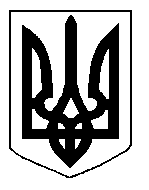 БІЛОЦЕРКІВСЬКА МІСЬКА РАДА	КИЇВСЬКОЇ ОБЛАСТІ	Р І Ш Е Н Н Я
від  30 серпня  2018 року                                                                   № 2574-55-VIIПро викуп земельної ділянки,яка перебуває у власності фізичної особи, для суспільних потребВідповідно до ст. ст. 12,146, 151 Земельного кодексу України, пункту 34 частини 1 статті 26 Закону України «Про місцеве самоврядування в Україні», Закону України «Про відчуження земельних ділянок, інших об’єктів нерухомого майна, що на них розміщені, які перебувають у приватній власності, для суспільних потреб чи з мотивів суспільної необхідності», у зв’язку з необхідністю вжиття невідкладних та дієвих заходів щодо своєчасного та належного поховання померлих, суспільною потребою з розширення території міського кладовища «Новокиївське 1» «Новокиївське 2 » в м. Біла Церква, міська рада вирішила:1. Викупити земельну ділянку, яка перебуває у власності фізичної особи для суспільних потреб з метою розширення території Білоцерківського міського кладовища «Новокиївське 1» по вулиці Київській та кладовища «Новокиївське 2» по вул. Автовокзальна, що в м. Біла Церква, а саме:Земельну ділянку площею 2,84 га (кадастровий номер 3220484900:01:003:0006), цільове призначення: 01.01, для ведення товарного сільськогосподарського виробництва, що належить на праві приватної власності Москаленку Сергію Івановичу.Доручити заступнику міського голови, відповідно до розподілу обов’язків :  Протягом п'яти днів з дня прийняття цього рішення письмово повідомити про дане рішення власника земельної ділянки, зазначеного в пункті 1 цього рішення. Запропонувати власнику земельної ділянок, зазначеним в пункті 1 цього рішення, протягом одного місяця з дня отримання інформації (письмового повідомлення) письмово повідомити Білоцерківську міську раду про надання згоди на проведення переговорів щодо умов викупу або відмову від такого викупу.У разі надання власником земельної ділянки, зазначеного у пункті 1 цього рішення, згоди на проведення переговорів щодо умов викупу, представляти інтереси Білоцерківської міської ради при проведенні переговорів щодо викупної ціни, погодження інших істотних умов договорів, забезпечити проведення експертної грошової оцінки вартості зазначених земельних ділянок, пропонувати замість викупної ціни земельних ділянок інші земельні ділянки та забезпечити проведення їх експертної грошової оцінки, а також вчиняти інші дії, що передбачені чинним законодавством України для здійснення підготовки процедури викупу. Постійній комісії Білоцерківської міської ради з питань земельних відносин  та земельного кадастру, планування території, будівництва, архітектури, охорони пам'яток, історичного  середовища та благоустрою та управління регулювання земельних відносин Білоцерківської міської ради підготувати і подати на затвердження Білоцерківської міської ради розмір викупної ціни земельних ділянок, зазначених у пункті 1 цього рішення для викупу, або варіанти обміну земельних ділянок. Оприлюднити це рішення в газеті «Громадська думка».Контроль за виконанням цього рішення покласти, на постійну комісію Білоцерківської міської ради з питань земельних відносин  та земельного кадастру, планування території, будівництва, архітектури, охорони пам'яток, історичного  середовища та благоустрою.Міський голова 						Г. ДикийМіський голова		